Инструкция по работе с курсом«Технологическое предпринимательство»Шаг 1. Зайдите на портал «Электронное образование Республики Башкортостан» https://edu.bashkortostan.ru/, (рис.1)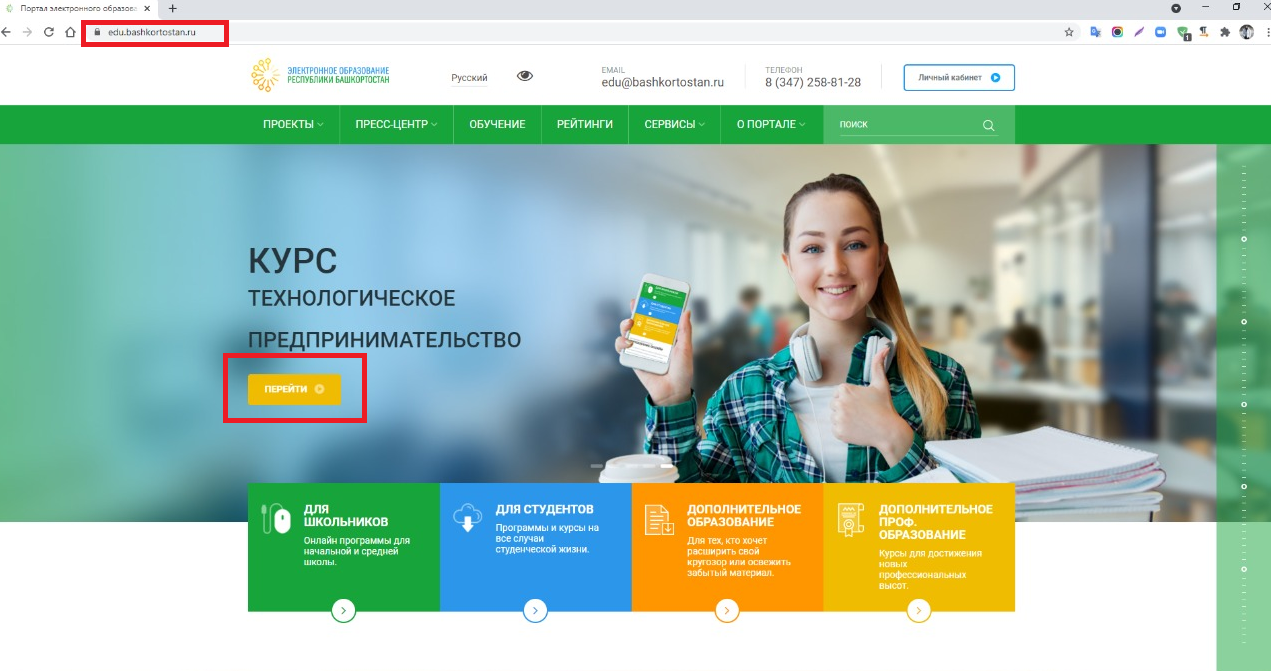 Рис.1Шаг 2. На баннере Курс «Технологическое предпринимательство» нажмите кнопку «Перейти». Вы перейдете на начальную страницу курса, где сможете ознакомиться с описанием и условиями обучения (рис. 2). Также, нажав на кнопку «Инструкция», вы сможете ознакомиться с пошаговыми действиями на курсе. Далее нажмите кнопку «Учиться бесплатно».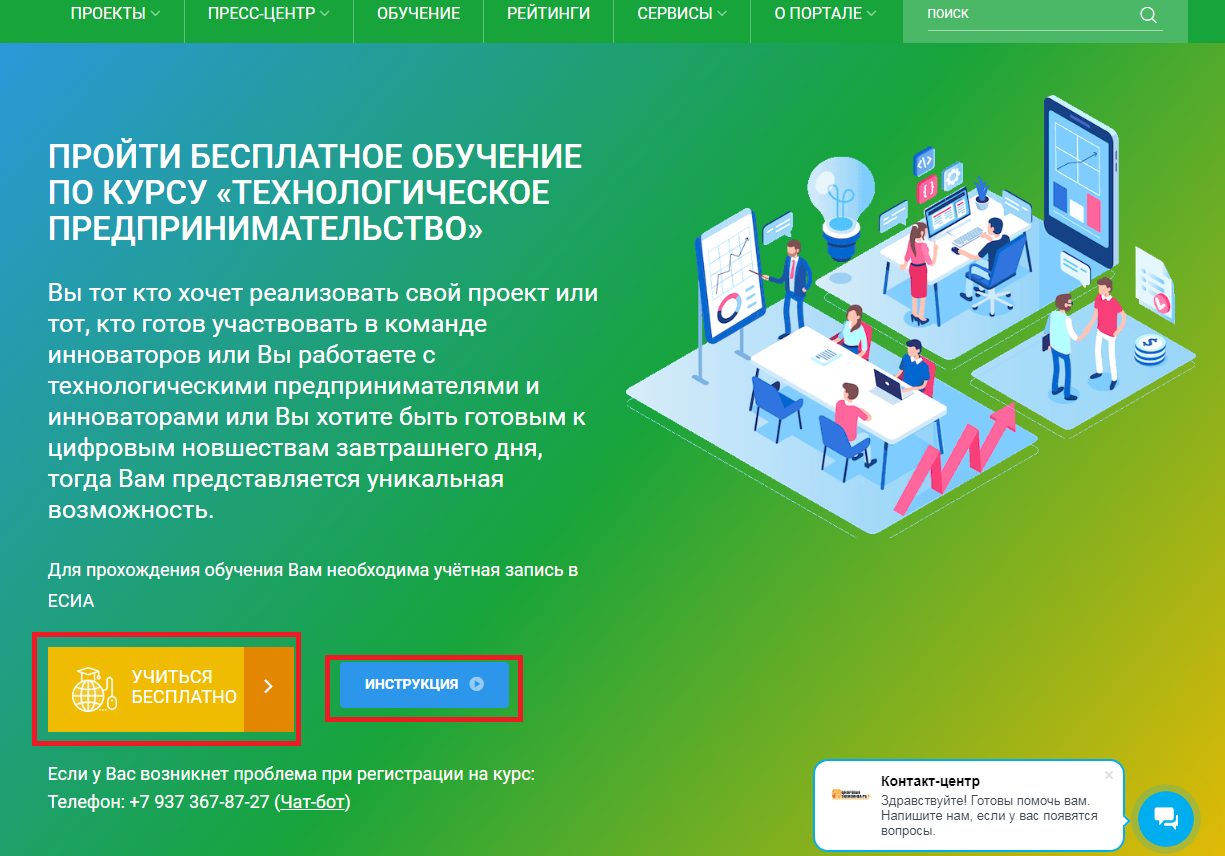 Рис. 2Шаг 3. Пройдите процедуру авторизации через ЕСИА (нажмите на кнопку «Госуслуги», рис. 3):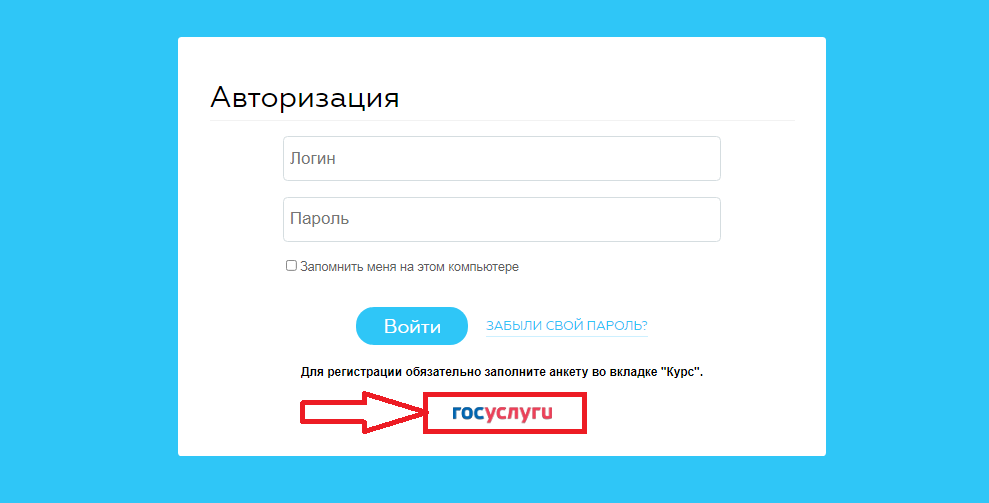 Рис.3Шаг 4. Выберите в левом меню пункт «Курс». При первом переходе по вкладке «Курс»  автоматически будет предложено заполнить анкету (рис. 4). 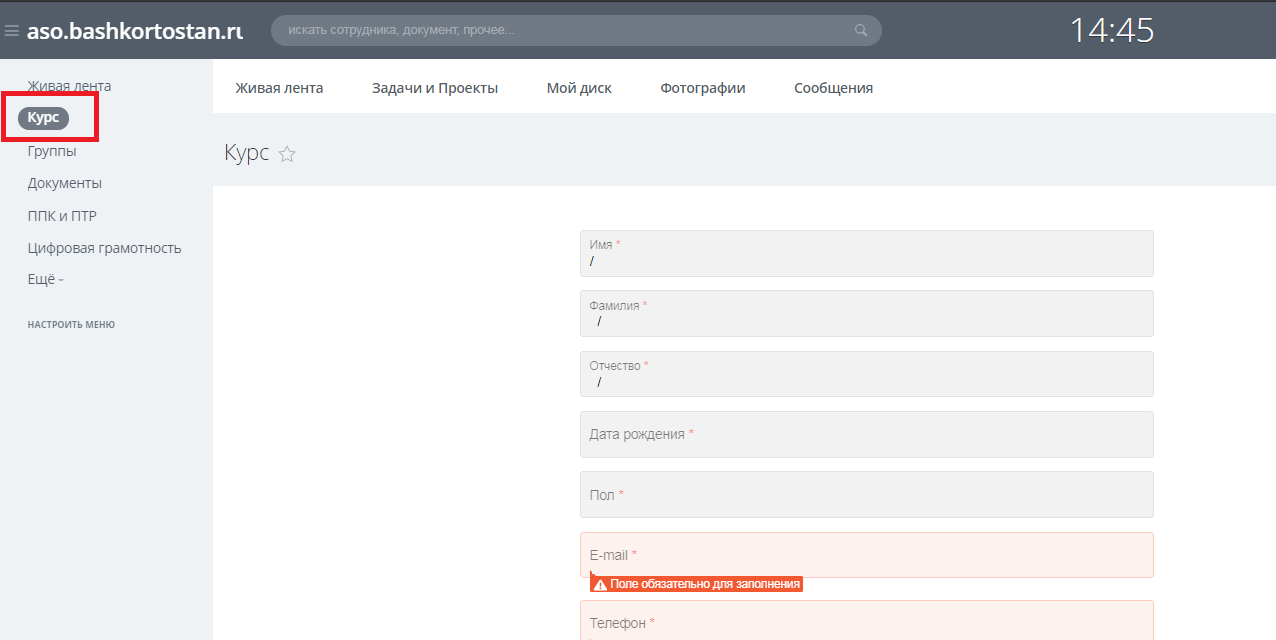 Рис. 4Шаг 5.  После заполнения анкеты и успешной ее отправки курс будет доступен для изучения (рис. 5):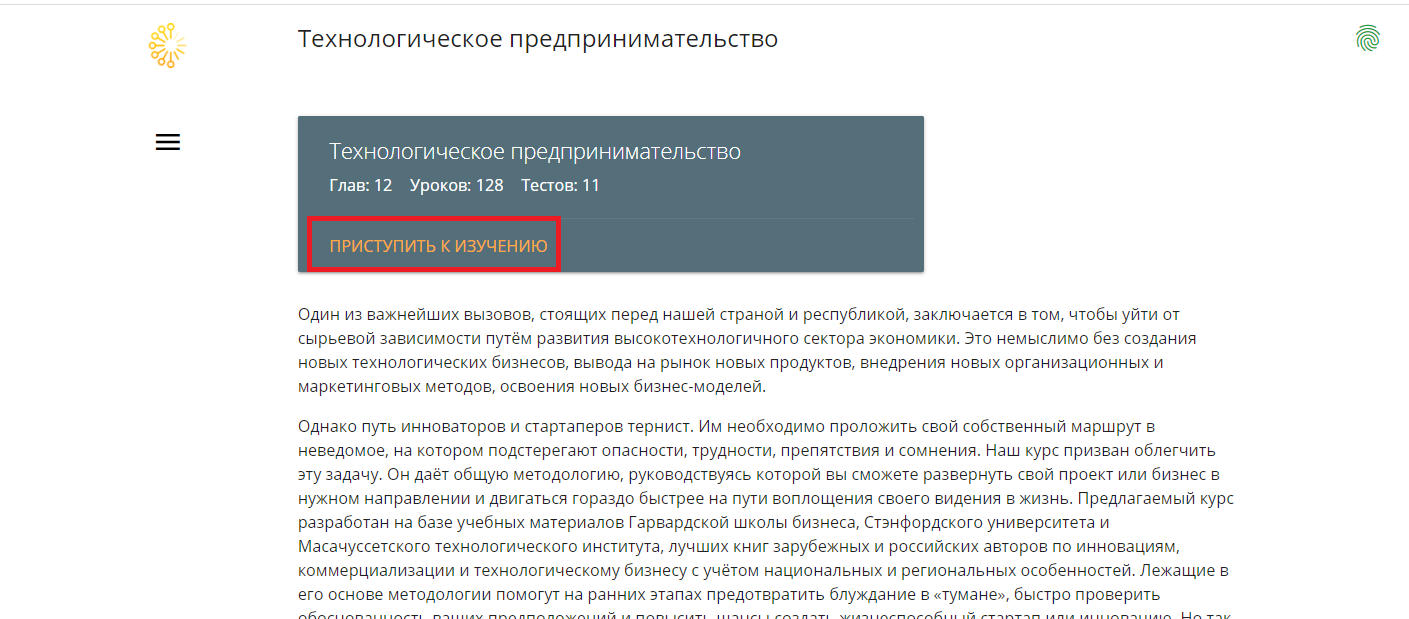 Рис.5Шаг 6. С помощью кнопок навигации изучите разделы курса «Технологическое предпринимательство» (рис. 6) и пройдите тестирование после каждого модуля (рис.7):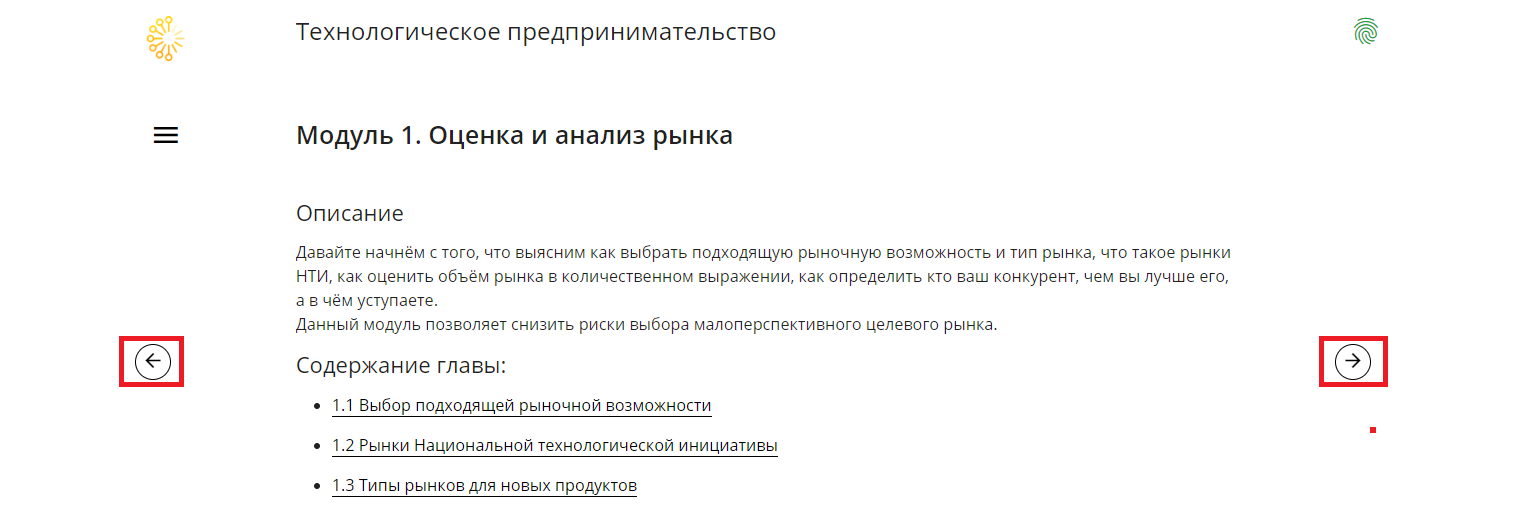 Рис. 6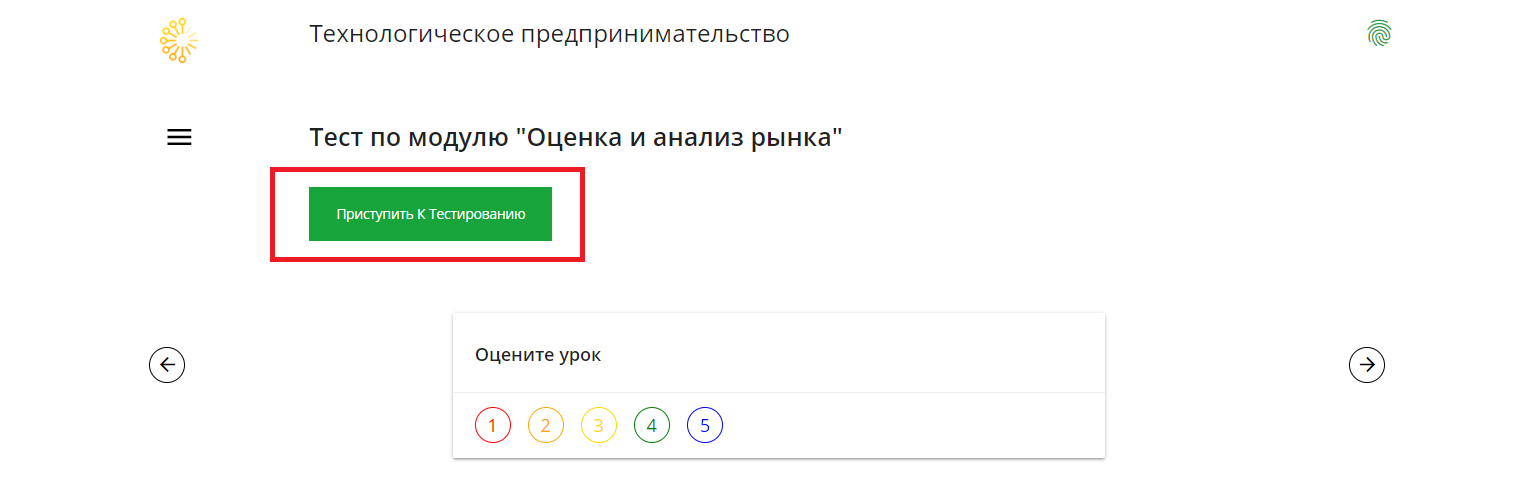 Рис. 7По всем возникающим вопросам при регистрации или прохождении курса вы можете обратиться в Техническую поддержку любым удобным для вас способом:Номер горячей линии, тех. поддержки и тьюторинга (WhatsАpp, Telegram):+7(937)847-52-15Электронная почта проекта: cifraeconomrb@gmail.com Благодарим Вас за прохождение курса«Технологическое предпринимательство»!